SANTA BREAKFAST FORM£12 per head sittings02/12 – 9:3003/12 – 9:3009/12 – 9:30 and 10:4510/12 – 9:30 and 10:45£15 per head sittings16/12 – 9:30 and 10:4517/12 – 9:30 and 10:4523/12– 9:30 and 10:4524/12– 9:30 and 10:45Breakfast options Homemade pancakes with maple syrupOR CookedScottish breakfastHEADS UP!
There are only 60 places available per sittingPlease fill in as us much information as you can and send to info@bridgeinn.com

We need to take payment in full to confirm your booking. 
You can do this in person or over the phone.
0131 333 1320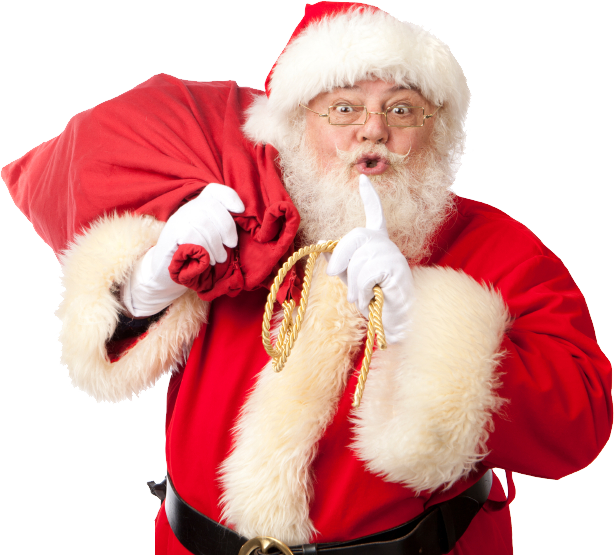 Date and TimeNameTelephoneEmailNumber of adultsNumber of childrenAge of childrenNumber of pancakesNumber of cooked breakfastsDietary and other requirements